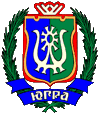 РЕГИОНАЛЬНАЯ СЛУЖБА ПО ТАРИФАМХАНТЫ-МАНСИЙСКОГО АВТОНОМНОГО ОКРУГА – ЮГРЫПРИКАЗ Об установлении предельных индексов максимально возможного изменения установленных тарифов на услуги по утилизации, обезвреживанию и захоронению твердых бытовых отходов, оказываемые организациями коммунального комплекса, с учетом надбавок к тарифам на услуги организаций коммунального комплекса в среднем по муниципальным образованиям Ханты-Мансийского автономного округа - Югры на 2014, 2015, 2016 годыг. Ханты-Мансийск6 ноября 2013 г.									     № 90-нп	В соответствии с Федеральным законом от 30 декабря 2004 года 
№ 210-ФЗ «Об основах регулирования тарифов организаций коммунального комплекса», постановлением Правительства Российской Федерации от 14 июля 2008 года № 520 «Об основах ценообразования и порядке регулирования тарифов, надбавок и предельных индексов в сфере деятельности организаций коммунального комплекса», на основании постановления Правительства Ханты-Мансийского автономного округа – Югры от 14 апреля 2012года № 137-п «О Региональной службе по тарифам Ханты-Мансийского автономного округа - Югры» и протокола правления Региональной службы по тарифам Ханты-Мансийского автономного округа – Югры от 06.11.2013 года № 32, п р и к а з ы в а ю:Установить предельные индексы максимально возможного изменения установленных тарифов на услуги по утилизации, обезвреживанию и захоронению твердых бытовых отходов, оказываемые организациями коммунального комплекса, с учетом надбавок к тарифам на услуги организаций коммунального комплекса в среднем по муниципальным образованиям Ханты-Мансийского автономного округа – Югры на 2014, 2015, 2016 годы согласно приложению к настоящему приказу.Настоящий приказ опубликовать в газете «Новости Югры».Настоящий приказ вступает в силу по истечении десяти дней с момента его официального опубликования.Руководитель службы                                                А.А. БерезовскийПриложениек приказу Региональной службы по тарифам Ханты-Мансийского автономного округа - Югрыот 6 ноября 2013 № 90-нпПредельные индексы максимально возможного изменения установленных тарифов на услуги по утилизации, обезвреживанию и захоронению твердых бытовых отходов, оказываемые организациями коммунального комплекса, с учетом надбавок к тарифам на услуги организаций коммунального комплекса в среднем по муниципальным образованиям Ханты-Мансийского автономного округа – Югры на 2014, 2015, 2016 годы*Примечание:* указанные предельные индексы максимально возможного изменения установленных тарифов на услуги по утилизации, обезвреживанию и захоронению твердых бытовых отходов, оказываемые организациями коммунального комплекса, с учетом надбавок к тарифам на услуги организаций коммунального комплекса на 2014 год установлены и применяются в отношении тарифов, действующих по состоянию на 31 декабря 2013 года, на 2015 год – на 31 декабря 2014 года, на 2016 год – на 31 декабря 2015 года.№п/пМуниципальные образованияМаксимальная величина роста тарифов с 01.01.2014 по 30.06.2014, в %Максимальная величина роста тарифов с 01.07.2014 по 31.12.2014, в %Максимальная величина роста тарифов с 01.01.2015 по 30.06.2015, в %Максимальная величина роста тарифов с 01.07.2015 по 31.12.2015, в %Максимальная величина роста тарифов с 01.01.2016 по 30.06.2016, в %Максимальная величина роста тарифов с 01.07.2016 по 31.12.2016, в %1.г.Ханты-Мансийск100,0105,3100,0106,2100,0105,42.г.Сургут100,0105,3100,0106,2100,0105,43.г.Нижневартовск100,0105,3100,0106,2100,0105,44.г.Нефтеюганск100,0105,3100,0106,2100,0105,45.г.Урай100,0105,3100,0106,2100,0105,46.г.Когалым100,0105,3100,0106,2100,0105,47.г.Мегион100,0105,3100,0106,2100,0105,48.г.Лангепас100,0105,3100,0106,2100,0105,49.г.Радужный100,0105,3100,0106,2100,0105,410.г.Нягань100,0105,3100,0106,2100,0105,411.г.Покачи100,0105,3100,0106,2100,0105,412.г.Югорск100,0105,3100,0106,2100,0105,413.г.Пыть-Ях100,0105,3100,0106,2100,0105,414.Белоярский район100,0105,3100,0106,2100,0105,414.1Городское поселение Белоярский100,0105,3100,0106,2100,0105,414.2Сельское поселение Казым100,0105,3100,0106,2100,0105,414.3Сельское поселение Полноват100,0105,3100,0106,2100,0105,414.4Сельское поселение Сосновка100,0105,3100,0106,2100,0105,414.5Сельское поселение Сорум100,0105,3100,0106,2100,0105,414.6Сельское поселение Лыхма100,0105,3100,0106,2100,0105,414.7Сельское поселение Верхнеказымский100,0105,3100,0106,2100,0105,415.Березовский район100,0105,3100,0106,2100,0105,415.1Городское поселение Березово100,0105,3100,0106,2100,0105,415.2Городское поселение Игрим100,0105,3100,0106,2100,0105,415.3Сельское поселение Саранпауль100,0105,3100,0106,2100,0105,415.4Сельское поселение Хулимсунт100,0105,3100,0106,2100,0105,415.5Сельское поселение Светлый100,0105,3100,0106,2100,0105,415.6Сельское поселение Приполярный100,0105,3100,0106,2100,0105,416.Нижневартовский район100,0105,3100,0106,2100,0105,416.1Городское поселение Излучинск100,0105,3100,0106,2100,0105,416.2Городское поселение Новоаганск100,0105,3100,0106,2100,0105,416.3Сельское поселение Аган100,0105,3100,0106,2100,0105,416.4Сельское поселение Ларьяк100,0105,3100,0106,2100,0105,416.5Сельское поселение Ваховск100,0105,3100,0106,2100,0105,416.6Сельское поселение Покур100,0105,3100,0106,2100,0105,416.7Сельское поселение Вата100,0105,3100,0106,2100,0105,416.8Сельское поселение Зайцева речка100,0105,3100,0106,2100,0105,417.Октябрьский район100,0105,3100,0106,2100,0105,417.1Городское поселение Октябрьское100,0105,3100,0106,2100,0105,417.2Городское поселение Андра100,0105,3100,0106,2100,0105,417.3Городское поселение Приобье100,0105,3100,0106,2100,0105,417.4Городское поселение Талинка100,0105,3100,0106,2100,0105,417.5Сельское поселение Карымкары100,0105,3100,0106,2100,0105,417.6Сельское поселение Малый Атлым100,0105,3100,0106,2100,0105,417.7Сельское поселение Перегребное100,0105,3100,0106,2100,0105,417.8Сельское поселение Сергино100,0105,3100,0106,2100,0105,417.9Сельское поселение Шеркалы100,0105,3100,0106,2100,0105,417.10Сельское поселение Каменное100,0105,3100,0106,2100,0105,417.11Сельское поселение Унъюган100,0105,3100,0106,2100,0105,418.Советский район100,0105,3100,0106,2100,0105,418.1Городское поселение Зеленоборск100,0105,3100,0106,2100,0105,418.2Городское поселение Таежный100,0105,3100,0106,2100,0105,418.3Городское поселение Агириш100,0105,3100,0106,2100,0105,418.4Городское поселение Коммунистический100,0105,3100,0106,2100,0105,418.5Городское поселение Пионерский100,0105,3100,0106,2100,0105,418.6Городское поселение Советский100,0105,3100,0106,2100,0105,418.7Городское поселение Малиновский100,0105,3100,0106,2100,0105,418.8Сельское поселение Алябьевский100,0105,3100,0106,2100,0105,419.Кондинский район100,0105,3100,0106,2100,0105,419.1Городское поселение Кондинское100,0105,3100,0106,2100,0105,419.2Городское поселение Куминский100,0105,3100,0106,2100,0105,419.3Городское поселение Луговой100,0105,3100,0106,2100,0105,419.4Городское поселение Междуреченский100,0105,3100,0106,2100,0105,419.5Городское поселение Мортка100,0105,3100,0106,2100,0105,419.6Сельское поселение Леуши100,0105,3100,0106,2100,0105,419.7Сельское поселение Мулымья100,0105,3100,0106,2100,0105,419.8Сельское поселение Шугур100,0105,3100,0106,2100,0105,419.9Сельское поселение Болчары100,0105,3100,0106,2100,0105,419.10Сельское поселение Половинка100,0105,3100,0106,2100,0105,420.Нефтеюганский район100,0105,3100,0106,2100,0105,420.1Городское поселение Пойковский100,0105,3100,0106,2100,0105,420.2Сельское поселение Салым100,0105,3100,0106,2100,0105,420.3Сельское поселение Сентябрьский100,0105,3100,0106,2100,0105,420.4Сельское поселение Чеускино100,0105,3100,0106,2100,0105,420.5Сельское поселение Каркатеевы100,0105,3100,0106,2100,0105,420.6Сельское поселение Куть-Ях100,0105,3100,0106,2100,0105,420.7Сельское поселение Лемпино100,0105,3100,0106,2100,0105,420.8Сельское поселение Усть-Юган100,0105,3100,0106,2100,0105,420.9Сельское поселение Сингапай100,0105,3100,0106,2100,0105,421.Сургутский район100,0105,3100,0106,2100,0105,421.1Городское поселение Белый Яр100,0105,3100,0106,2100,0105,421.2Городское поселение Барсово100,0105,3100,0106,2100,0105,421.3Городское поселение Федоровский100,0105,3100,0106,2100,0105,421.4Городское поселение Лянтор100,0105,3100,0106,2100,0105,421.5Сельское поселение Солнечный100,0105,3100,0106,2100,0105,421.6Сельское поселение Локосово100,0105,3100,0106,2100,0105,421.7Сельское поселение Русскинская100,0105,3100,0106,2100,0105,421.8Сельское поселение Сытомино100,0105,3100,0106,2100,0105,421.9Сельское поселение Нижнесортымский100,0105,3100,0106,2100,0105,421.10Сельское поселение Лямина100,0105,3100,0106,2100,0105,421.11Сельское поселение Тундрино100,0105,3100,0106,2100,0105,421.12Сельское поселение Угут100,0105,3100,0106,2100,0105,421.13Сельское поселение Ульт-Ягун100,0105,3100,0106,2100,0105,422.Ханты-Мансийский район100,0105,3100,0106,2100,0105,422.1Сельское поселение Горноправдинск100,0105,3100,0106,2100,0105,422.2Сельское поселение Кедровый100,0105,3100,0106,2100,0105,422.3Сельское поселение Красноленинский100,0105,3100,0106,2100,0105,422.4Сельское поселение Луговской100,0105,3100,0106,2100,0105,422.5Сельское поселение Нялинское100,0105,3100,0106,2100,0105,422.6Сельское поселение Кышик100,0105,3100,0106,2100,0105,422.7Сельское поселение Сибирский100,0105,3100,0106,2100,0105,422.8Сельское поселение Выкатной100,0105,3100,0106,2100,0105,422.9Сельское поселение Шапша100,0105,3100,0106,2100,0105,422.10Сельское поселение Цингалы100,0105,3100,0106,2100,0105,422.11Сельское поселение Согом100,0105,3100,0106,2100,0105,422.12Сельское поселение Селиярово100,0105,3100,0106,2100,0105,4